Barleyhurst Park Primary Nursery Bears NewsletterSpring 1, 2024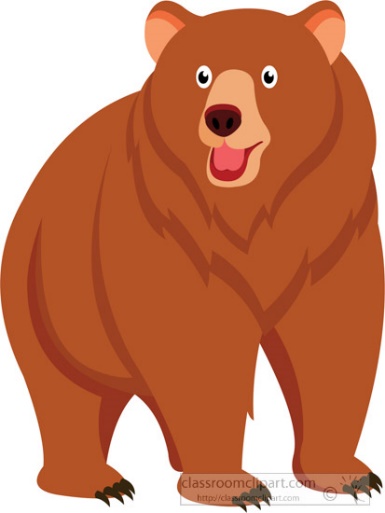 Brilliant Bears are always busy!Welcome back! Welcome back Bears! What a busy first term the Bears had. The Nursery team and I were so incredibly proud of all the children during the lead up to Christmas. There were lots of changes to our daily routines which the children coped remarkably well with. We hope you enjoyed watching our Christmas performance. The children spent many weeks learning the songs and actions. Most children also enjoyed staying at Nursery to have a Christmas dinner, potentially trying new food. We hope you all had a wonderful Christmas….germ free. This half term we will be continuing to set up lots of different learning opportunities for children to explore inside and outside the Nursery which promote counting, number, and shape recognition, sharing books, mark making, cut and sticking, construction, role play and most importantly communicating and playing with our friends. The adults will also be continuing to model how to use the different areas of learning safely with friends.This half term our stimulus is ‘farms’. We will be setting up activities which focus on produce from a farm, the animals that live and work on a farm and how we could be farmers in our Nursery and home environment. The children will continue to take part in our daily routines such as self-registration, calendar, ‘busy bear time’, snack time, ‘sing and rhyme’, lunchtime and story time. We will continue to have focus learning group time with all children, Monster Phonics sessions and have P.E session with the school sports coach.We will be continuing to have a ‘helper’ of the day. A child will be given special jobs throughout the Nursery Day most importantly choosing their friends to get ‘busy’ with their learning after registration. This is a time of day we know the children enjoy and get very excited. Before we start each session in Nursery we ask the children to remember three things, Be Kind, Be respectful, Be safe. Our golden rules will continue to be displayed and discussed.We will be continuing our ‘dib’ box. Each child will be rewarded when an adult observes the children being, Kind, respectful and safe. They will get a sticker for our class chart and once they have five, they will get a ‘dib in the box’- a prize and then start to build up their next five stickers. Hopefully you are enjoying seeing what the children are getting up to in the week through our online assessment platform, Tapestry. Parents and Carers are also able to celebrate wonderful moments at home and post it on Tapestry for us to see. Please contact me if you are having problems accessing this. Please remember:Bring a named bag of spare clothes for your childName all clothingIf your child is in nappies, please supply nappies and wipesin a named bag.Bring in an appropriate coatIf your child is staying for lunch, please supply a named lunchbox. Please remember no chocolate bars, sweets or Fizzy drinks. No peanut butter and please cut up grapes (length way)Please let us know if a different person is picking yourchild up from nursery. If your child has any medication, please inform us.Parents /Carers are asked to drop off and collect fromthe nursery door (a member of staff will collect parents/carers from the main school gates). Please make us aware if your child is missing any personal items. If your child has borrowed clothing from the Nursery, PLEASE return it. If you haven’t brought in your family picture, there is still time. We can print it off for you if you email to the school office. The children love looking at their family pictures and talking to their friends about their family. If your child goes home with any toys in their pockets, please return.The children are visiting our school library on Fridays. The children are to return the book the following Friday. The children will only be able to get out a new book on the return of the old one.         Thank you for your support           Mrs Wolfe and all the team